2025 Harts Lane, Conshohocken, Pennsylvania 19428-2414tel:   610-828-1231			office@miquon.orgfax:  610-828-6149			   www.miquon.org2016 - 2017   OPEN AND CLOSED DATESSeptember     Monday 5		Labor Day – school closedTuesday 6                  	School opens for grades first through sixth                       Wednesday 7              School opens for Nursery and KindergartenOctober           Friday 14                    	Staff In-service Day - school closed                    	Monday 17		School closedNovember      	Mon-Thur 7 - 10        	Parent/Teacher Conferences                        Friday 11                    School closed                       Wed-Fri 23, 24, 25     Thanksgiving break - school closedDecember      	Friday 16                   	Winter Assembly (No Transportation needed for the day)                                                            Winter break begins, school closed through Mon, Jan. 2January         	Tuesday 3                 	School reopens                        Monday 16                 Martin Luther King Day - school closedFebruary          Friday 17                   	Staff In-service Day - school closed                         Monday 20                 Presidents’ Day - school closed                        Tuesday 21                Doldrum’s Day - school closedMarch             	Mon-Thur 20-23        	Parent/Teacher Conferences and Book Fair                          Friday 24                  	School closed, Spring break beginsSchool closed through April 3April		Tues 4 		School reopens                         Friday 28                    Staff In-service Day - school closedMay                 Monday 29                 	Memorial Day - school closedJune		Thursday 8 		Last day for N & K, Skit Night		Friday 9		Graduation 9:30 am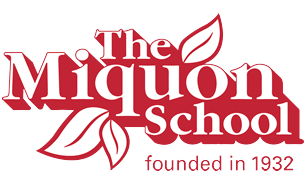 